                             PROLJEĆE NA POLJU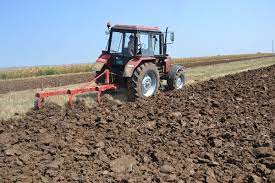                                                ORANJE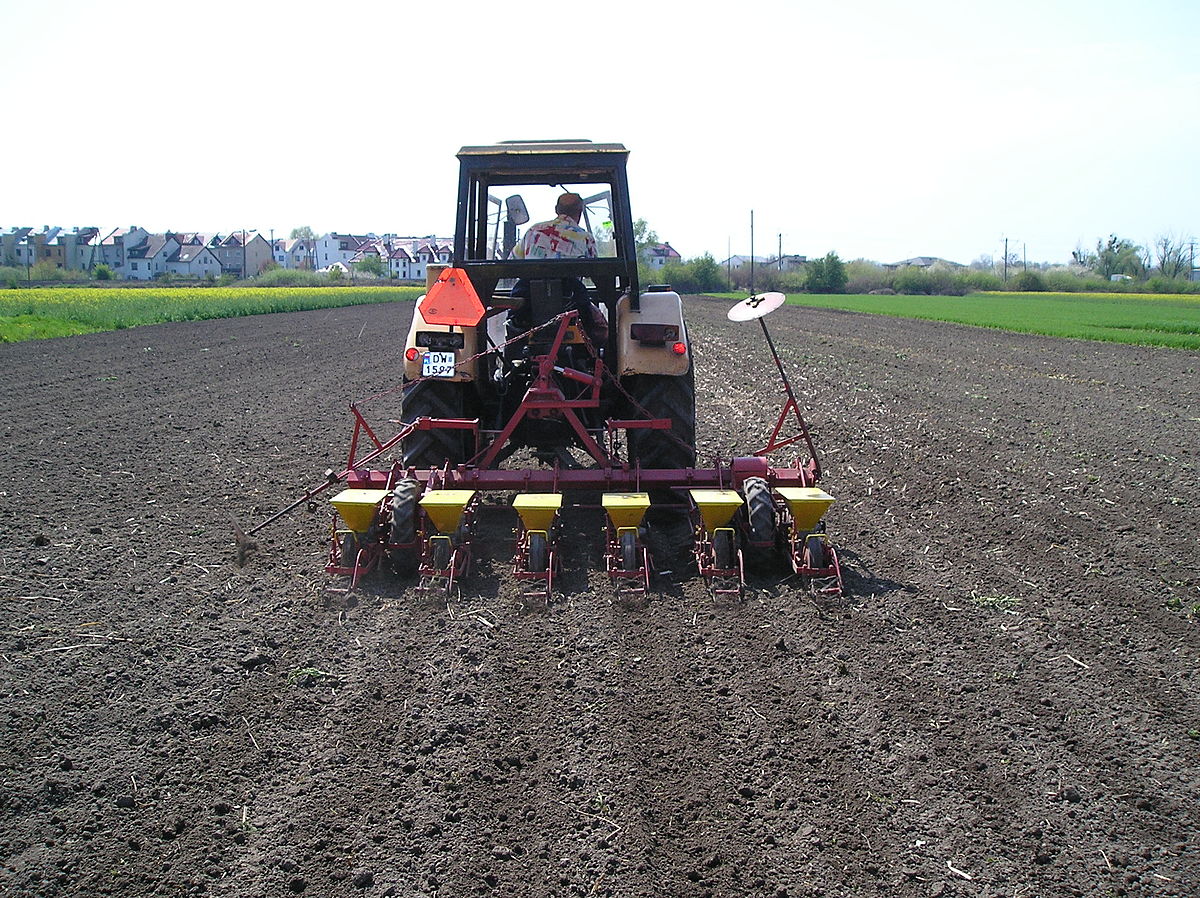                                                 SJETVAPOKAŽITE DJETETU SLIKE I NEKA POKUŠA OPISATI ŠTO VIDI. KOJU AKTIVNOST LJUDI RADE. S KOJIM STROJEM TO RADE NA SLICI